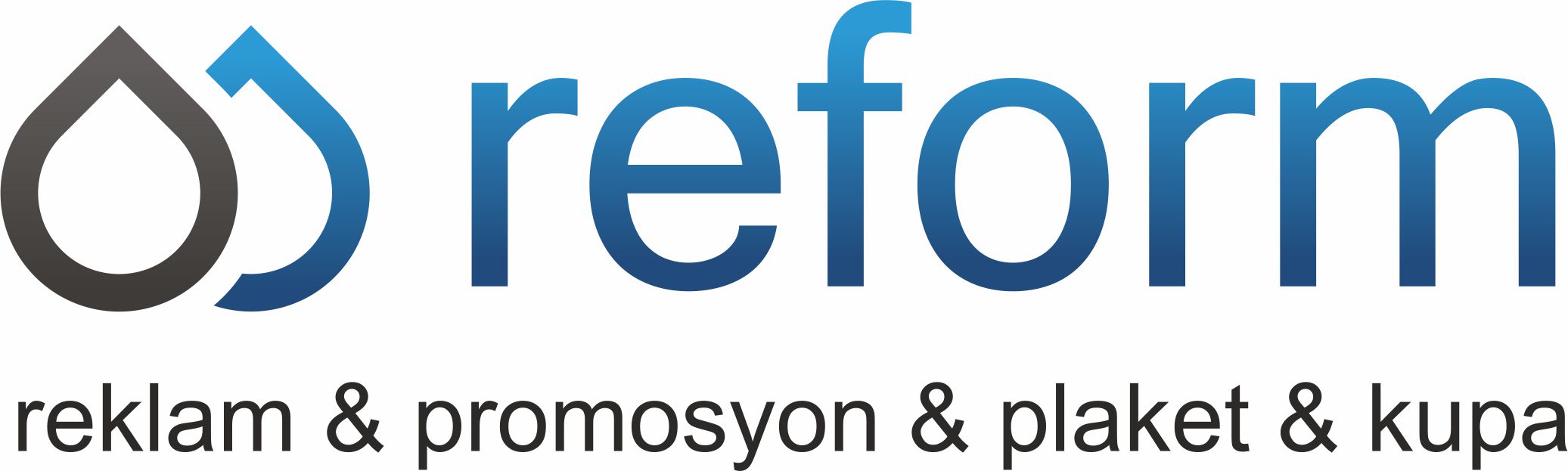 KREDİ KARTI HESABINDAN ÖDEME İLE İLGİLİ TALİMAT FORMUREFORM REKLAMDAN ALIM YAPAN FİRMA BİLGİLERİKart Tipi 			□ Euro/Master		□Visa 		□Diğer       Bankası	= KART HAMİLİNE AİT BİLGİLER REFORM REKLAM-B.MESUT SEMERCİOĞLUNDAN  satın alınmış olunan ürünlere ait …………….. KR’ nin yukarıda belirtilen kredi kartı hesabımdan işbu talimatım ile tahsil  edilmesini, herhangi bir nedenden dolayı kredi kartının bağlı bulunduğu banka nezdin ‘e bir itirazda bulunmayacağımı kabul ederim.									Tarih	= 					Kart Sahibinin Ad-Soyad ve İmzası	=Firma ÜnvanıAdresiİlçe-İlVergi Dairesi-NoTelefon (İş)Telefon (Cep)FaxAdıSoyadıTC Kimlik NoBaba AdıAnne AdıDoğum YılıNufusa Kayıtlı Olduğu İl-İlçeKart NoSon Kullanma TarihiÖdeme Tutarı (Rakamla)Ödeme Tutarı (Yazı İle)Güvenlik Kodu (Kartın arkasındaki son üç rakam)